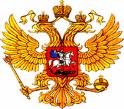 МИНИСТЕРСТВО СПОРТА РОССИЙСКОЙ ФЕДЕРАЦИИ 
ПРИКАЗ«03» сентября 2015 г.                                            № 133-нгО присвоении спортивного звания"Мастер спорта России"присвоить спортивное звание "Мастер спорта России"Республика БашкортостанЛыжные гонкиБЕРСЕНЕВА Надежда НиколаевнаРеспублика КомиЛыжные гонкиВАНЕЕВ Владислав АндреевичГАРДЕР Максим ВикторовичТИМИНА Анастасия ВладимировнаРеспублика МордовияЛыжные гонкиСМИРНОВА Екатерина АлексеевнаРеспублика Саха (Якутия)Лыжные гонкиКЛУГЕН Александр РомановичРеспублика ТатарстанЛыжные гонкиМОРКОВКИНА Анна АлексеевнаАлтайский крайЛыжные гонкиКИРПИЧЕНКО Яна ВячеславовнаКамчатский крайЛыжные гонкиБЕРЕЖНЕНКО Никита ЛеонидовичКрасноярский крайЛыжные гонкиТАРХАНОВА Анна НиколаевнаПермский крайЛыжные гонкиКАЗАРИНОВ Егор ВитальевичНЕСТЕРОВА Татьяна ЕвгеньевнаХабаровский крайЛыжные гонкиМАКУРИНА Екатерина ОлеговнаАрхангельская областьЛыжные гонкиДРУГОВСКОЙ Максим ПавловичСЕЛИВАНОВА Ирина ИвановнаБрянская областьЛыжные гонкиБОЛЬШУНОВ Александр АлександровичКостромская областьЛыжные гонкиПОЛЕНОВА Карина НиколаевнаЛипецкая областьЛыжные гонкиДЬЯКОНОВ Александр АлександровичМосковская областьЛыжные гонкиКАЛУГЕР Габриелла АнатольевнаСМИРНОВА Валентина ДмитриевнаЧУГУНОВА Екатерина НиколаевнаМурманская областьЛыжные гонкиПАШИЧЕВ Александр НиколаевичРОМАНЕНКО Мария ВитальевнаСамарская областьЛыжные гонкиЗАБОЛОТСКИХ Алена АлександровнаСвердловская областьЛыжные гонкиКУРЫНОВ Сергей АлександровичМИНДИЯРОВ Рамиль РимовичМУРОМЦЕВ Евгений АнатольевичЧелябинская областьЛыжные гонкиВЕЧКАНОВ Владислав СергеевичХанты-Мансийский автономный округЛыжные гонкиТИМИРЯЕВА Юлия Рамильевнагород МоскваЛыжные гонкиАНДРЕЕВ Валентин ИвановичВОЛОДИНА Анастасия АлексеевнаЖИЛИНА Мария ВладимировнаЛИХАЧЕВА Мария АлександровнаРЫГАЛИНА Анастасия АлексеевнаШКЛЯЕВ Михаил МихайловичЯКОВЛЕВА Анастасия АлександровнаМинистр	В. Л. Мутко         В соответствии с Положением о Единой всероссийской спортивной классификации, утвержденным приказом Министерства спорта Российской Федерации от 17 марта 2015 г. № 277 (зарегистрирован Министерством юстиции Российской Федерации 05 мая 2015 г., регистрационный № 37145), п р и к а з ы в а ю: